Maths Year 3 Framework 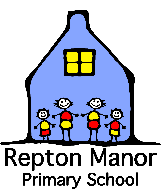 Maths Year 3 Framework Maths Year 3 Framework AutumnSpring SummerNumber: Place Value I can find 1, 10 or 100 more or less than a given number.I can recognise the place value of each digit in a three-digit number (hundreds, tens, ones).I can compare and order numbers up to 1000.Number: Addition and SubtractionI can add and subtract numbers mentally, including: a three-digit number and ones, a three-digit number and tens, a three-digit number and hundreds.I can add and subtract with up to three digits, using formal written methods of column addition and subtraction crossing 10 and 100 (exchanging).I can estimate the answer to a calculation and use the inverse operation to check answers.Number: Multiplication and DivisionI can count from 0 in multiples of 50 and 100.I can recall and use multiplication and division facts for the 3 times table.I can write and calculate mathematical statements for multiplication and division using the multiplication tables I know. (10s,2s,5s,3s).Number: Multiplication and DivisionI can count from 0 in multiples of 50 and 100 to 1000.I can recall and use multiplication and division facts for the 3, 4 and 8 multiplication tables. I can write and calculate mathematical statements for multiplication and division using the multiplication tables I know (including for two-digit times one-digit numbers).I can write and calculate mathematical statements for multiplication and division using the multiplication tables I know (including for two-digit times one-digit numbers) with exchange.Number: FractionsI can count up and down in tenths and can recognise that tenths arise from dividing an object into ten equal parts and in dividing one-digit numbers or quantities by ten.I can recognise and use fractions and numbers (unit fractions and non-unit fractions).I can recognise, find and write fractions of a discrete set of objects (unit and non-unit fractions). StatisticsI can interpret and present data using: bar charts, pictograms and tables. I can solve one-step and two-step questions using information presented in scaled bar charts, pictograms and tables.I can find the difference between two numbers plotted on a bar chart, pictogram or table. e.g. How many more children chose….  than ….Number: FractionsI can recognise and show equivalent fractions with small denominators (using diagrams).I can compare and order unit fractions and fractions with the same denominator.I can add and subtract fractions with the same denominator within one whole (5/7 + 1/7 = 6/7).Geometry: Properties of ShapesI can recognise angles as a property of shape OR a description of a turn (e.g. two right angles = a half turn).I can identify right angles and angles that are greater or less than a right angle.I can identify horizontal, vertical, parallel and perpendicular lines. I can draw 2D shapes and construct 3D shapes.I can recognise 3D shapes in different orientations and describe them.Measurement: MoneyI can convert pounds and pence. I can add and subtract amounts of money to give change, using both £ and p, in practical contexts.Measurement: Length and PerimeterI can find the equivalent length in m, cm and mm. I can measure and compare length (m/cm/mm).I can add and subtract length.I can measure the perimeter of simple 2D shapes.Measurement: TimeI can estimate and read time with increasing accuracy to 5 minute intervals.I can tell and write time from an analogue clock using the 12-hour and 24-hour clock.I can record and compare time in terms of seconds, minutes and hours.I know the number of seconds in a minute, number of days in each month, year, leap year.I can compare the duration of events. Measurement: MassI can find the equivalent mass in kg/g.I can measure and compare mass (kg/g).I can add and subtract mass.Measurement: CapacityI can find the equivalent volume/capacity in ml/l.I can measure and compare volume/capacity (ml/l).I can add and subtract volume and capacity.